PhD RESEARCH PROPOSAL/ SYNOPSIS1.	Student Details2.	Research Monitoring Committee3.	Research Proposal/ Synopsis DetailsRemarks by the Thesis SupervisorIt is certified that changes (if any) recommended by research committee have been incorporated by the student. Date: ________________			Signatures:__________________Signatures of Internal Examiner:- __________________Date:Signatures of BASR Nominee:- __________________Date: ________________			:Recommendation by DeanResearch Proposal/ Synopsis is recommended for BASR approval.  Date: ________________			Signatures:__________________Action at Graduate Studies OfficeCase Presented for BASR approval in Meeting No. _______ Dated: _________Date: ________________			Signatures:__________________Frequently Asked Questions When should I submit my Synopsis/ Research Proposal?Answer:	A Research Synopsis shall be submitted by the PhD candidate at least two semesters prior to the dissertation submission, and the semester in which it is submitted shall be counted.Is there any page limit for Synopsis/ research proposal?Answer:	No, it should be a convincing document indicating that your proposal is worth a PhD research. Can I submit the synopsis before my supervisor is approved by the BASR? Answer:		No, it could be submitted after the approval of the supervisor from BASR.Can I submit my synopsis during the course work or before qualifying Comprehensive Examination?Answer:	Usually, a scholar is required to submit the proposal after completion of course work and passing the Comprehensive Examination.Is it mandatory to have some preliminary results of proposed research before going into synopsis defence?Answer:	No. Your research proposal is meant to define a methodology and technique to achieve research goals and it is therefore not a requirement that these research goals or some of the goals are already attained. Contrarily, it is required that you should defend the proposal before the start of research activities to ensure that the proposed research work has a potential to be studied as a PhD problem.How my research proposal will be evaluated?Answer:		Your research proposal shall be evaluated on the following parameters:-The topic is significant and proposed work has potential to contribute towards the knowledge base.The theme of research has been introduced with sufficient literature reviewThe motivation of the research has been clearly established. The literature reviewed has been critically analyzed to define problem statement. The proposed research methodology is appropriate. The techniques & tools used or suggested for specific experiments / observations are appropriate. The proposed work plan is clear and manageable. The problem is of sufficient quality and strength to merit PhD candidature. What is the process of synopsis/ proposal defence?Answer:	The synopsis/ proposal defence is done by the scholar through a presentation of about 20-25 minutes followed by an oral examination.What is the usual time taken for synopsis defence after its submission?Answer:	Usually, it takes 6 weeks to conduct the defence after submission of the synopsis/ proposal document.How can I submit the corrected synopsis document after defence?Answer:	After incorporating the corrections given by the examining committee, and signatures of the supervisor, you are required to submit it to Graduate Studies Office.What is max time for re-submission of corrected document?Answer:	The maximum time for re-submission of research proposal document is 2 weeks from the date of defence. If it is not submitted in time, you may be granted an ‘F’ grade.What if I fail the synopsis?Answer:	Normally, the examining committee either endorses or corrects the research directions of the proposed research. In case, it is felt that it is not worth a PhD research, you will have another chance to defend it. A rejection of synopsis/ research proposal twice will cease you to be a PhD student. What registration status should I have at the time of submission of synopsis/ proposal document?Answer:	A student must have an active registration status at the time of submission of synopsis/ research proposal. Is it mandatory to submit the synopsis on the given format?Answer:		Yes, a synopsis other than the given format shall not be accepted.The title of my research proposal is modifiable or not?Answer:	At the time of final submission of your thesis you may have a different thesis title than the research proposal title dependent on the actual results achieved.What should be the typical length of the abstract?Answer:		It should be of about 500 wordsWhom should I contact in case of any ambiguity?Answer:		You should contact Graduate Studies Office.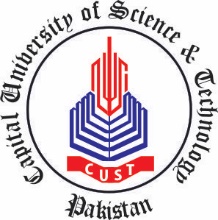 CAPITAL  UNIVERSITY  OF  SCIENCE & TECHNOLOGYISLAMABADExpressway, Kahuta Road, Zone-V, IslamabadPhone:+92-51-111-555-666   Fax: +92-51-4486705Email: info@cust.edu.pk  Website: https://www.cust.edu.pkStudent’s Name:Registration No:Department:Research Supervisor:1.Supervisor:2.Internal Examiner:3.BASR Nominee:Title Abstract:-(about 500 words)Abstract:-(about 500 words)Introduction / Theoretical Back Ground :- (Use size 12 Times New Roman font)Introduction / Theoretical Back Ground :- (Use size 12 Times New Roman font)Literature Review:- (Use size 12 Times New Roman font)Objectives and Significance:- (Use size 12 Times New Roman font)Research Questions/  Problem Statement:- (Use size 12 Times New Roman font)Methodology and Techniques:- (Use size 12 Times New Roman font)Perceived Innovation/ Applications:- (Use size 12 Times New Roman font)Time Line:-Bibliography:-Student’s Signatures:Date:ApprovedNot Approved